اداره آموزش دانشكدهباسلام و احترام، لطفاً بلامانع بودن دفاع اينجانب را با مشخصات ذيل به اداره پژوهش دانشكده اعلام نماييد.امضاي دانشجو		دانشجوي فوق:   كمد دانشجويي ندارد. 	 كليد كمد دانشجويي را تحويل داد.نام و امضاي مسئول خدمات دانشجويي دانشكده معاونت محترم پژوهشي دانشكدهباسلام و احترام، به اطلاع مي رساند به تاييد مسئولين زير دانشجوي فوق مي تواند براي دفاع از پايان نامه تا تاريخ اعلام شده اقدام نمايد.1- تمام نمرات دانشجو كامل است و دانشجو مشكل معدل ندارد.2- دروس انتخاب شده دانشجو مطابق سرفصل مصوب و كامل مي باشد.3- تعداد واحد جبرانی:نام و امضاي مسئول دانش آموختگان دانشكده4-  دانشجوي فوق استاد راهنما / مشاور مدعو ندارد.5-  استاد راهنما/مشاور دانشجو مدعو است، اطلاعات لازم اخذ شد و فرمهاي مربوطه تحويل دانشجو گرديد. نام و امضاي مسئول قراردادهاي حق التدريس دانشكده6- دانشجو از نظر ثبت نام ترمي مشكلي ندارد.       7- تسويه حساب مالي انجام شده است.8- طبق آيين نامه و مصوبات شوراي آموزشي با توجه به تمديد تحصلي اول تا تاريخ .................................... مجوز دفاع دارد. دفاع در مهلت تمديد دوم مشمول مصوبه شوراي پژوهشي دانشگاه (مديريت زمان) مي‌باشد.نام و امضاي مسئول پذيرش و ثبت نام دانشكده9- طبق آيين نامه و مصوبات شوراي آموزشي با توجه به تمديد تحصيلي دوم (با کسر نمره) تا تاريخ ................................ مجوز دفاع دارد.نام و امضاي مسئول پذيرش و ثبت نام دانشكده10- با توجه به مصوبه کمیسیون موارد خاص دانشگاه (با شهریه) تا تاريخ ................................ مجوز دفاع دارد.نام و امضاي مسئول پذيرش و ثبت نام دانشكدهاداره آموزش دانشكدهباسلام و احترام، لطفاً بلامانع بودن دفاع اينجانب را با مشخصات ذيل به اداره پژوهش دانشكده اعلام نماييد.امضاي دانشجو		دانشجوي فوق:   كمد دانشجويي ندارد. 	 كليد كمد دانشجويي را تحويل داد.نام و امضاي مسئول خدمات دانشجويي دانشكده معاونت محترم پژوهشي دانشكدهباسلام و احترام، به اطلاع مي رساند به تاييد مسئولين زير دانشجوي فوق مي تواند براي دفاع از پايان نامه تا تاريخ اعلام شده اقدام نمايد.1- تمام نمرات دانشجو كامل است و دانشجو مشكل معدل ندارد.2- دروس انتخاب شده دانشجو مطابق سرفصل مصوب و كامل مي باشد.3- تعداد واحد جبرانی:نام و امضاي مسئول دانش آموختگان دانشكده4-  دانشجوي فوق استاد راهنما / مشاور مدعو ندارد.5-  استاد راهنما/مشاور دانشجو مدعو است، اطلاعات لازم اخذ شد و فرمهاي مربوطه تحويل دانشجو گرديد. نام و امضاي مسئول قراردادهاي حق التدريس دانشكده6- دانشجو از نظر ثبت نام ترمي مشكلي ندارد.       7- تسويه حساب مالي انجام شده است.8- طبق آيين نامه و مصوبات شوراي آموزشي با توجه به تمديد تحصلي اول تا تاريخ .................................... مجوز دفاع دارد. دفاع در مهلت تمديد دوم مشمول مصوبه شوراي پژوهشي دانشگاه (مديريت زمان) مي‌باشد.نام و امضاي مسئول پذيرش و ثبت نام دانشكده9- طبق آيين نامه و مصوبات شوراي آموزشي با توجه به تمديد تحصيلي دوم (با کسر نمره) تا تاريخ ................................ مجوز دفاع دارد.نام و امضاي مسئول پذيرش و ثبت نام دانشكده10- با توجه به مصوبه کمیسیون موارد خاص دانشگاه (با شهریه) تا تاريخ ................................ مجوز دفاع دارد.نام و امضاي مسئول پذيرش و ثبت نام دانشكده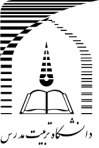        دانشکده مهندسی صنایع و سیستم هابسمه تعالي«مجوز دفاع»شماره: .......................................تاريخ: ........................................پيوست: .....................................نام و نام خانوادگي:شماره دانشجويي:رشته:مقطع:			نوع دوره:نام استاد راهنما:نام دانشگاه استاد راهنما:نام استاد مشاور:نام دانشگاه استاد مشاور:دروس مدرسي:  دارم		 ندارمدروس مدرسي:  دارم		 ندارم       دانشکده مهندسی صنایع و سیستم ها    بسمه تعالي«مجوز دفاع»کارشناسی ارشدشماره: .......................................تاريخ: ........................................پيوست: .....................................نام و نام خانوادگي:شماره دانشجويي:رشته:مقطع:			نوع دوره:نام استاد راهنما:نام دانشگاه استاد راهنما:نام استاد مشاور:نام دانشگاه استاد مشاور:دروس مدرسي:  دارم		 ندارمدروس مدرسي:  دارم		 ندارم